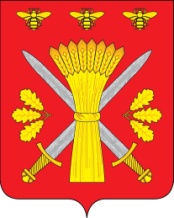                            РОССИЙСКАЯ ФЕДЕРАЦИЯ                                 ОРЛОВСКАЯ ОБЛАСТЬТРОСНЯНСКИЙ РАЙОННЫЙ СОВЕТ НАРОДНЫХ ДЕПУТАТОВПОСТАНОВЛЕНИЕ30 октября 2017 г.                                                                       №82                  с.Тросна                                                            Принято на двенадцатом заседании                                                            районного Совета народных                                                                       депутатов пятого созыва  О решении «О внесении измененийв решение Троснянского районного Совета народныхдепутатов «О  прогнозе социально–экономическогоразвития  Троснянского района и бюджете района на2017 год и плановый период 2018-2019 годов»Рассмотрев предложенный проект решения, Троснянский районный Совет народных депутатов постановил:     1.Принять решение   «О внесении изменений в решение Троснянского районного Совета народных депутатов «О  прогнозе социально–экономического развития  Троснянского района и бюджете района на 2017 год и плановый период 2018-2019 годов».2. Направить принятое решение Главе Троснянского района для подписания и обнародования на официальном сайте администрации Троснянского района.        3. Контроль за исполнение решения возложить на комитет по экономике, бюджету и налогам.Председатель районного Совета                                          народных депутатов                                                            В.И.Миронов                                              